Вариант 1Главной целью церковной музыки в эпоху Возрождения былокак в Средние века, «услаждать Бога»развлекать прихожанвоспевать человека, как носителя духовностивоспевать человека, как образ и подобие БогаВерны ли суждения о музыкальной культуре эпохи Возрождения?В церковные песнопения композиторы эпохи Возрождения вводят темы народных песен, содержание которых не было религиознымПолифоническое исполнение не только усложняло произведение, но и позволяло автору выразить личное понимание текстаНаивысшего расцвета духовная музыка достигла вВажнейший композиционный приём, заключающийся в повторении одной и той же мелодии в разных голосах в разное время, который использовали нидерландские композиторы эпохи Возрождения, называетсяНаиболее популярным жанром светской музыки в эпоху Возрождения считаетсяСветская музыка отличалась от духовной тем, чтоона была популярнане использовался приём полифониипри её сочинении композиторы не придавали значение музыкальным интервалампроизведения исполнялись на родном языке автораКак называется инструмент, наиболее полно воплотивший дух музыкального искусства эпохи Возрождения?Оперное искусство зародилось вВариант 2Суть церковной музыкальной культуры наиболее ярко выражена в таком жанре, какВерны ли суждения о музыкальной культуре эпохи Возрождения?Для создания своих произведений нидерландские и фламандские композиторы эпохи Возрождения использовали математические расчётыПолифоническое исполнение использовалось только в духовной музыкеНаивысшего расцвета духовная музыка достигла вВедущим голосом при исполнении полифонических произведений былКому из композиторов эпохи Возрождения принадлежит попытка сочинения произведений в жанре «страстей»?В эпоху Возрождения инструментальная музыказарождаетсяначинает распространяется в народном творчествеформируется как самостоятельный вид искусствапроникает в духовную музыкуВ конце эпохи Возрождения в музыкальном искусстве на смену мадригалу приходит мессаполифония сменяет канцонывозникает оперное искусствооперное искусство из храмов постепенно проникает в театрЗаконченные эпизоды в музыкальном спектакле, в том числе в опере, называютсяВариант 3* (с учебником)Вокалисты имеют голоса, различные по звучанию: альт, бас, сопрано, тенор. Запишите названия голосов в последовательности от самого низкого к самому высокому.Рассмотрите рисунки и ответьте на вопросы 02-03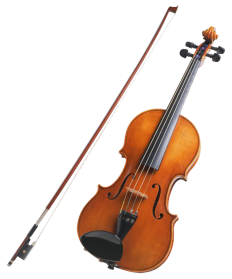 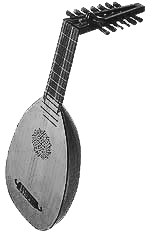 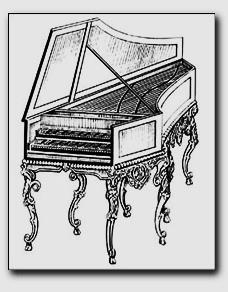 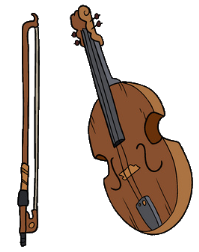 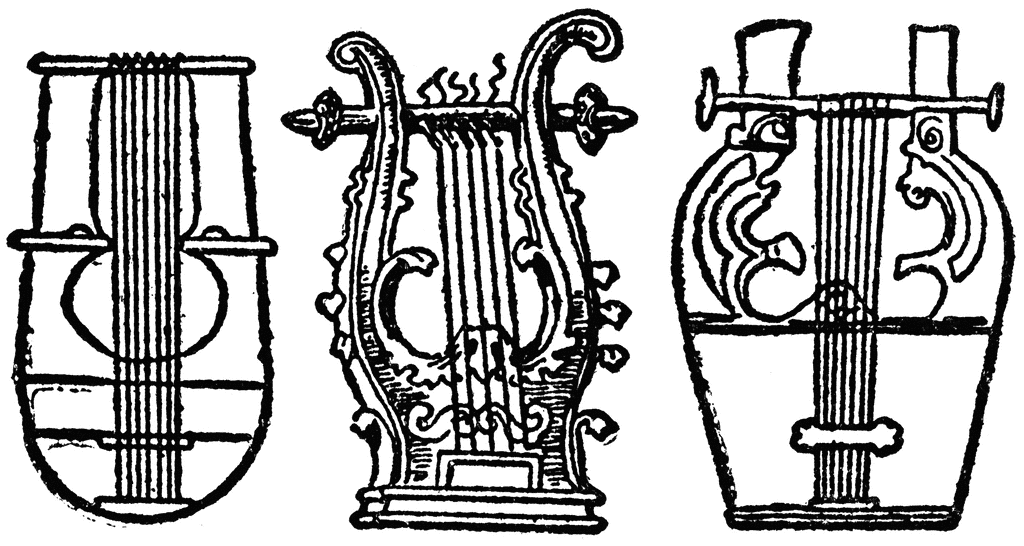 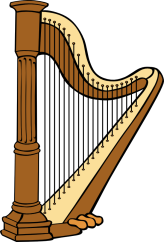 Укажите, какими номерами обозначены клавесин, лютня, виолаУкажите номера, которыми обозначены инструменты, рост популярности которых приходится на XVI в.В музыкальном искусстве эпоха Возрождения приходится на промежуток с __________ г. по __________ г.Укажите номера, которыми обозначены верные сужденияОперные постановки в первый период своего существования не украшались декорациями, основное внимание уделялось вокальному искусству исполнителей.Опера зародилась в результате стремления композиторов, создававших музыкальное сопровождение к спектаклям на мифологические сюжетыВ период зарождения оперы и первый период её существования музыка сопровождала монологи и диалоги персонажей, ведущую роль играл текст.С самого начала существования  оперы музыка вышла на первый план, имела первоочередное значение в отличие от текста.С первых шагов, с момента возникновения опера вышла на подмостки больших залов, постановки были рассчитаны на многочисленную зрительскую аудиторию.В эпоху Возрождения сложились основные музыкальные школы (продолжите перечень):Нидерландская, итальянская, _____________, ____________, ______________МХК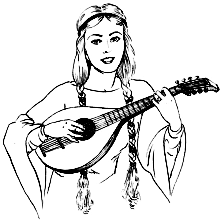 Музыкаэпохи Возрождения10 классФамилия ИмяучащегосяВерно только АВерно только БВерны оба сужденияНеверны оба сужденияИталииИспанииНидерландахФранцииполифониямодуляцияреверберацияимитациямадригалканцонасирвентакуртуазная песняорганарфалютняфлейтаМиланеРимеФлоренцииНеаполеМХК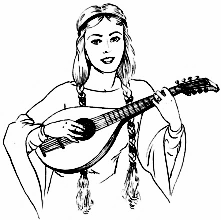 Музыкаэпохи Возрождения10 классФамилия ИмяучащегосягимнмессамотетпсаломВерно только АВерно только БВерны оба сужденияНеверны оба сужденияначале XIV в.XV в.середине XVII в.конце XVII в. басбаритонсопранотенорДжованни ПалестринаОрландо ЛассоТорквато ТассоЙоханнесу ОкегемуариитоккатыфугиречитативМХК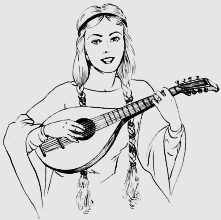 Музыкаэпохи Возрождения10 классФамилия Имяучащегося123456